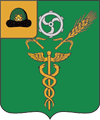 АДМИНИСТРАЦИЯМУНИЦИПАЛЬНОГО ОБРАЗОВАНИЯ – УХОЛОВСКИЙ МУНИЦИПАЛЬНЫЙ РАЙОН РЯЗАНСКОЙ ОБЛАСТИПОСТАНОВЛЕНИЕ  От 30 ноября 2015 года				                                   № 440 Об утверждении муниципальной программы Ухоловского муниципального района «Повышение эффективности управления муниципальными финансами на 2016 – 2020 годы»В целях повышения эффективности управления муниципальными финансами,руководствуясь п. 10 ч. 2 ст. 54.1 Устава Ухоловского муниципального районаПОСТАНОВЛЯЕТ:        1. Утвердить муниципальную программу Ухоловского муниципального района  «Повышение эффективности управления муниципальными финансами на 2016 – 2020 годы» согласно приложению к настоящему постановлению.       2. Настоящее постановление вступает в силу с 1 января 2016 года.       3. Признать утратившим силу с 1 января 2016 года:       1)Постановление администрации муниципального образования – Ухоловский муниципальный район Рязанской области от 14 октября 2013 года № 673 «Об утверждении муниципальной программы Ухоловского муниципального района рязанской области «Повышение эффективности бюджетных расходов  на 2014-2016 годы» (в редакции постановления от 01.06.2015 г. № 216-а);4. Настоящее постановление подлежит опубликования в информационном бюллетене "Вестник Ухоловского муниципального района». 5. Контроль за выполнением настоящего постановления возложить на  заместителя главы администрации Ухоловского муниципального района по экономике и социальным вопросам М.В. Чеврычкину.Глава администрации муниципального образования-Ухоловский муниципальный  районРязанской области					                              	Н.А. КожинПриложениек постановлениюадминистрации муниципального образования – Ухоловский муниципальный район Рязанской областиот 30.11.2015 г. № 440ПАСПОРТмуниципальной программы Ухоловского муниципального района«Повышение эффективности управления муниципальными финансами  на 2016 - 2020 годы»1. Характеристика проблем (задач), решение которыхосуществляется путем реализации ПрограммыНа протяжении последних лет в Российской Федерации проводятся масштабные реформы во многих областях социально-экономического развития, в том числе в бюджетной сфере.Эффективное, ответственное и прозрачное управление муниципальными финансами является базовым условием для повышения уровня и качества жизни населения, устойчивого экономического роста, модернизации экономики и социальной сферы и достижения других стратегических целей социально-экономического развития Ухоловского муниципального района.За 2012 - 2014 годы в сфере управления общественными финансами Ухоловского муниципального района были достигнуты существенные позитивные изменения:организован бюджетный процесс исходя из принципа безусловного исполнения действующих расходных обязательств;осуществлен переход от годового к среднесрочному финансовому планированию, начиная с 2012 года все местные бюджеты утверждаются в формате "скользящей трехлетки";сформирована соответствующая муниципальная нормативная правовая база и обеспечено практическое внедрение новых форм финансового обеспечения  муниципальных услуг, муниципальных программ Ухоловского муниципального района как инструмента повышения эффективности бюджетных расходов;осуществлен переход от сметного финансирования муниципальных учреждений Ухоловского муниципального района к предоставлению субсидий на выполнение  муниципальных заданий с 1 января 2012 года;завершена работа по изменению организационно-правовой формы  муниципальных учреждений Ухоловского муниципального района на казенные и бюджетные учреждения нового типа;осуществлен переход на предоставление в электронном виде муниципальных услуг  органами местного самоуправления Ухоловского муниципального района и муниципальными учреждениями Ухоловского муниципального района;размещена информация о муниципальных услугах в федеральных государственных информационных системах "Федеральный реестр государственных и муниципальных услуг (функций)" и "Единый портал государственных и муниципальных услуг (функций)";ежегодно проводится оценка потребности в муниципальных услугах, предоставляемых юридическим и физическим лицам органами местного самоуправления Ухоловского муниципального района и бюджетными учреждениями Ухоловского муниципального района;открыт многофункциональный центр предоставления государственных и муниципальных услуг (МФЦ), соответствующий установленным требованиям;создана система оценки качества финансового менеджмента главных распорядителей средств бюджета муниципального образования;сокращена доля налоговых льгот в доходах муниципального бюджета;усовершенствованы процедуры по повышению эффективности управления муниципальной собственностью Ухоловского муниципального района;упорядочена процедура управления муниципальным долгом Ухоловского муниципального района.В то же время, несмотря на поступательное развитие в последние годы нормативного правового регулирования и методического обеспечения бюджетных правоотношений, к настоящему времени процесс формирования целостной системы управления общественными финансами Ухоловского муниципального района еще не завершен.Сохраняется ряд недостатков и нерешенных проблем в сфере управления муниципальными финансами, в том числе:отсутствие целостной системы стратегического планирования и, соответственно, слабая увязка между стратегическим и бюджетным планированием;ограниченность практики использования в качестве основного инструмента для достижения целей муниципальной политики и основы для бюджетного планирования муниципальных программУхоловского муниципального района. Расходы муниципального бюджета, формируемые в рамках программ ниже сложившегося удельного веса «программных» расходов в консолидированных бюджетах муниципальных районов Рязанской области в 2014 году;сохранение практики неоправданного увеличения бюджетных расходов при низкой мотивации  органов местного самоуправления Ухоловского муниципального района к формированию приоритетов и оптимизации бюджетных расходов;формальный подход к применению инструментов бюджетирования, ориентированного на результат, и ежегодных докладов о результатах и основных направлениях деятельности (ДРОНД) субъектов бюджетного планировании Ухоловского муниципального района;отсутствие глубокого всестороннего анализа органами местного самоуправления Ухоловского муниципального района сложившейся практики применения муниципальных заданий в целях дальнейшего совершенствования данного механизма;относительно высокий уровень муниципального долга Ухоловского муниципального района и существенные расходы бюджета муниципального образования на его обслуживание;недостаточная самостоятельность и ответственность органов местного самоуправления при осуществлении своих расходных и бюджетных полномочий, низкая заинтересованность в наращивании собственной налоговой базы поселений Ухоловского муниципального района;разрозненность и фрагментарность информационных систем, используемых в сфере управления общественными финансами;недостаточная открытость бюджетов, прозрачность и подотчетность деятельности участников бюджетного процесса, низкая степень вовлеченности гражданского общества в обсуждение целей и результатов использования бюджетных средств.На современном этапе с учетом достигнутых результатов основными тенденциями повышения эффективности управления муниципальными финансами  должны стать:1) обеспечение долгосрочной финансовой устойчивости бюджетной системы Ухоловского муниципального района путем:повышения надежности экономических прогнозов и консервативности предпосылок, положенных в основу бюджетного планирования;формирования бюджета муниципального образования с учетом среднесрочного, а в дальнейшем и долгосрочного прогноза основных параметров бюджетной системы Ухоловского муниципального района, основанных на реалистичных оценках;недопустимости увязки в ходе исполнения бюджета муниципального образования объемов расходов бюджета с определенными доходными источниками, за исключением случаев, установленных федеральным и региональным законодательством;полноты учета и прогнозирования финансовых и других ресурсов, которые могут быть направлены на достижение целей муниципальной политики в соответствующих сферах (отраслях);активного использования механизмов государственно-частного партнерства, позволяющих привлечь инвестиции и услуги частных организаций для решения задач по развитию транспортной, коммунальной и социальной инфраструктуры, сельского хозяйства и других, наиболее значимых для района отраслей экономики;планирования бюджетных ассигнований исходя из необходимости безусловного исполнения действующих расходных обязательств;принятия новых расходных обязательств при наличии четкой оценки необходимых для их исполнения бюджетных ассигнований на весь период их исполнения, с учетом сроков и механизмов их реализации, а также соответствия их приоритетным направлениям социально-экономического развития района, при этом темпы наращивания расходов должны быть увязаны со структурными изменениями в соответствующих сферах, в том числе зафиксированных в "дорожных картах";соблюдения установленных бюджетных ограничений при принятии новых расходных обязательств, в том числе при условии и в пределах реструктуризации (сокращения) ранее принятых обязательств (в случае необходимости);усиление роли внутреннего финансового контроля и внутреннего финансового аудита при осуществлении бюджетного процесса путем переориентации с контроля за финансовыми потоками на контроль за результатами, которые приносит их использование;проведения  органами местного самоуправления Ухоловского муниципального района систематического анализа и оценки рисков для  бюджета муниципального образования.Первоочередной мерой обеспечения долгосрочной устойчивости бюджета муниципального образования и противодействия бюджетным рискам должно выступать применение механизма ограничения роста расходов бюджета муниципального образования при безусловной реализации принятых решений (действующих обязательств), в том числе в рамках утвержденных муниципальных программ Ухоловского муниципального района.Переход к формированию  бюджета муниципального образования с применением муниципальных программ предъявляет дополнительные требования к устойчивости бюджетной системы в части гарантированного обеспечения финансовыми ресурсами действующих расходных обязательств, прозрачного и конкурентного распределения имеющихся средств. Тем самым реализуется возможность полноценного применения программно-целевого метода организации деятельности  органов местного самоуправления Ухоловского муниципального района, что создает прочную основу для системного повышения эффективности бюджетных расходов, концентрации всех  ресурсов на важнейших направлениях деятельности;2) модернизация бюджетного процесса в условиях внедрения программно-целевых методов управления и обеспечения потребностей граждан и общества в муниципальных услугах и работах, увеличения их доступности и качества, которая реализуется путем:координации стратегического и бюджетного планирования;формирования муниципальных программ Ухоловского муниципального района, исходя из четко определенных целей социально-экономического развития, индикаторов их достижения и действующих бюджетных ограничений;формирования и исполнения бюджета муниципального образования на основе внедрения современных программных продуктов в целях повышения качества управления бюджетным процессом и создания единой информационной системы управленческого учета в части расходов и показателей реализации муниципальных программ и ведомственных целевых программ Ухоловского муниципального района;охвата муниципальными программами Ухоловского муниципального района всех сфер деятельности  органов местного самоуправления Ухоловского муниципального района и соответственно большей части бюджетных ассигнований, других материальных ресурсов, находящихся в их управлении;усиления контроля за разработкой и выполнением муниципальных программ Ухоловского муниципального района на всем их "жизненном цикле" - при разработке, поэтапной реализации, мониторинге, экспертизе, оценке результативности программ и обоснованности объемов бюджетных средств, использованных на выполнение программных мероприятий;перехода к формированию и утверждению расходов  бюджета муниципального образования в разрезе муниципальных программУхоловского муниципального района (с соответствующим развитием классификации бюджетных расходов). Внедрение "программного" бюджета потребует изменения порядка составления и исполнениябюджета муниципального образования, корректировки системы бюджетной классификации и бюджетной отчетности;использования инструмента муниципального задания на оказание муниципальных услуг и работ при стратегическом и бюджетном планировании в целях создания условий для достижения целей  политики в соответствующих сферах (отраслях) и повышения эффективности деятельности муниципальных учрежденийУхоловского муниципального района по обеспечению потребностей граждан и общества в муниципальных услугах (выполненных работах). Для этого органам местного самоуправления Ухоловского муниципального района необходимо включить сводные показатели муниципальных заданий в состав целевых индикаторов муниципальных программ (подпрограмм)Ухоловского муниципального района, формировать параметры муниципальных заданий в соответствии с целями и ожидаемыми результатами соответствующих муниципальных программ (подпрограмм)Ухоловского муниципального района;развития новых форм оказания и финансового обеспечения муниципальных услуг и работ, повышения их доступности и качества, а также прозрачности;формирования муниципальных заданий на оказание муниципальных услуг (выполнение работ) муниципальными учреждениями Ухоловского муниципального района в соответствии с ведомственными перечнями муниципальных услуг и работ, приведенными в соответствие с базовыми (отраслевыми) перечнями государственных и муниципальных услуг и работ, утвержденными федеральными органами исполнительной власти, осуществляющими функции по выработке государственной политики и нормативно-правовому регулированию в установленных сферах деятельности;продолжения использования и других программно-целевых инструментов, в частности "дорожных карт" изменений в социальной сфере, которые должны быть скоординированы по срокам проведения модернизационных мер, объемам финансирования и темпам достижения целевых показателей, включая оплату труда;повышения прозрачности бюджетной системы, расширения доступа к информации о финансовой деятельности органов местного самоуправления Ухоловского муниципального района, муниципальных учреждений Ухоловского муниципального района, результатах использования бюджетных средств, муниципального имущества и т.д.;3) создание условий для повышения качества финансового менеджмента главных распорядителей средств  бюджета муниципального образования, муниципальных учреждений Ухоловского муниципального района за счет:развития методологии финансового менеджмента в секторе муниципального управления, а также критериев оценки (мониторинга) его качества;оказания методической поддержки главным распорядителям средств бюджета муниципального образования в повышении качества финансового менеджмента;4) обеспечение эффективности налоговой политики и политики в области доходов за счет:создания стимулов для инвестиционной и инновационной деятельности хозяйствующих субъектов Ухоловского муниципального района, развития малого и среднего бизнеса;обеспечения эффективного управления и распоряжения муниципальной собственностью на территории Ухоловского муниципального района;проведения оценки экономической и бюджетной эффективности предоставляемых на местном уровне налоговых льгот ;оптимизации действующих налоговых ставок и льгот по налогу на имущество физических лиц и земельному налогу;совершенствования методов налогового администрирования;5) эффективное управление муниципальным долгом Ухоловского муниципального района в соответствии со следующими принципами:полнота и своевременность исполнения долговых обязательств Ухоловского муниципального района;обеспечение финансирования дефицита бюджета муниципального образования путем привлечения ресурсов на финансовых рынках на благоприятных для Ухоловского муниципального района условиях;постоянный мониторинг долговой нагрузки на бюджет муниципального образования при безусловном соблюдении бюджетных ограничений, установленных Бюджетным кодексом Российской Федерации;поддержание безопасного уровня и структуры муниципального долга Ухоловского муниципального района;прозрачность управления муниципальным долгом;6) развитие информационной системы управления общественными финансами Ухоловского муниципального района с учетом новых требований к составу и качеству информации о финансовой деятельности публично-правовых образований, а также к открытости информации о результатах их деятельности за счет:обеспечения надлежащего качества управления бюджетным процессом с использованием передовых программно-целевых методов формирования и исполнения бюджета муниципального образования, позволяющих осуществлять автоматизированную обработку, последующее использование, а также гарантировать юридическую значимость документооборота в сфере управления  муниципальными финансами;создания информационной среды в сфере управления  муниципальными финансами в рамках государственной интегрированной информационной системы управления общественными финансами "Электронный бюджет" для обеспечения мониторинга результативности и эффективности финансовой деятельности организаций сектора государственного управления (получателей бюджетных средств, бюджетных муниципальных учреждений) и публично-правовых образований, перехода к современным стандартам организации управления информационными потоками, а также создания предпосылок для повышения эффективности бюджетных расходов;совершенствования формата размещенной на официальном сайте администрации Ухоловского муниципального района в информационно-телекоммуникационной сети "Интернет" брошюры "Бюджет для граждан". Брошюра позволяет в доступной форме информировать население об основах бюджетного процесса, планируемых и фактически достигнутых объемах доходов и расходов  бюджета муниципального образования. Публикуемая в открытых источниках информация предоставляет гражданам возможность составить представление о направлениях расходования бюджетных средств и сделать выводы об эффективности расходов и целевом использовании средств;создания на официальном сайте администрации Ухоловского муниципального района в информационно-телекоммуникационной сети "Интернет" портала "Открытый бюджет", который станет эффективным инструментом осуществления общественного контроля бюджетного процесса, а также в доступной и наглядной форме предоставит пользователям информационно-телекоммуникационной сети "Интернет" сведения о структуре и ключевых характеристиках консолидированного бюджета Ухоловского муниципального района, тенденциях динамики бюджетной системы Ухоловского муниципального района .Кроме того, Указом Президента Российской Федерации от 7 мая 2012 года № 596 "О долгосрочной государственной экономической политике" перед органами местного самоуправления также поставлена задача по совершенствованию бюджетной, налоговой политики, повышению эффективности бюджетных расходов.Таким образом, стоящие перед Ухоловским муниципальным районом задачи, направленные на повышение эффективности управления муниципальнымифинансами , носят комплексный характер. Их решение требует координации действий всех органов местного самоуправления Ухоловского муниципального района, а также взаимодействия с исполнительными органами государственной власти Рязанской области. Оптимальной формой выполнения комплекса мероприятий по решению указанных проблем является настоящая Программа.План мероприятий реализации Программы, содержащий комплекс мероприятий организационного характера, изложен в приложении № 1 к Программе.Основными документами, регулирующими сферу реализации Программы, являются:Бюджетное послание Президента Российской Федерации Федеральному Собранию Российской Федерации от 13 июня 2013 года "О бюджетной политике в 2014 - 2016 годах";Послание Президента Российской Федерации Федеральному Собранию Российской Федерации от 12 декабря 2013 года;Указ Президента Российской Федерации от 7 мая 2012 года № 596 "О долгосрочной государственной экономической политике";Концепция долгосрочного социально-экономического развития Российской Федерации на период до 2020 года, утвержденная распоряжением Правительства Российской Федерации от 17 ноября 2008 г. № 1662-р;Концепция создания и развития государственной интегрированной информационной системы управления общественными финансами "Электронный бюджет", одобренная распоряжением Правительства Российской Федерации от 20 июля 2011 г. № 1275-р;Бюджетный кодекс Российской Федерации;решение Ухоловской районной Думы от 29 ноября 2013 года № 100 «Об утверждении Положения о бюджетном процессе в муниципальном образовании - Ухоловский муниципальный район";решение Ухоловской районной Думы о бюджете муниципального образования  на очередной финансовый год и плановый период.2. Цели и задачи реализации ПрограммыЦели Программы:повышение эффективности управления муниципальными финансами Ухоловского муниципального района;обеспечение создания условий для реализации мероприятий Программы.Задачи Программы:сбалансированность  бюджетаухоловского муниципального района;развитие программно-целевого метода организации деятельности  органов местного самоуправления Ухоловского муниципального района, формирование системы бюджетирования, ориентированного на результат, и переход к "программному" бюджету;развитие новых форм оказания и финансового обеспечения муниципальных услуг и работ;эффективное управление муниципальным долгом Ухоловского муниципального района ;выравнивание бюджетной обеспеченности поселений Ухоловского муниципального района  и поддержка мер по обеспечению сбалансированности местных бюджетов в рамках содействия поселениям Ухоловского муниципального района  в осуществлении полномочий по решению вопросов местного значения;обеспечение эффективной деятельности финансово – казначейского управления Ухоловского муниципального района как заказчика Программы и главного распорядителя средств бюджета муниципального образования, направленных на реализацию мероприятий Программы.3. Сроки и этапы реализации Программы.Срок реализации Программы - 2016 - 2020 годы. Программа реализуется в один этап.4. Ресурсное обеспечение ПрограммыОбщий объем средств  местного бюджета на реализацию мероприятий Программы составляет  27895,8 тыс. рублей, в том числе по годам:2016 год –5667,0 тыс. рублей;2017 год –5634,8 тыс. рублей;2018 год –5640,0 тыс. рублей;2019 год –5482,0 тыс. рублей;2020 год –5482,0 тыс. рублей;в том числе:по подпрограмме 1 "Повышение эффективности бюджетных расходов" – 1011,8 тыс. рублей, в том числе по годам:2016 год –217,0 тыс. рублей;2017 год -194,8 тыс. рублей;2018 год –200,0 тыс. рублей;2019 год –200,0 тыс. рублей;2020 год –200,0 тыс. рублей;по подпрограмме 2 "Создание условий для повышения финансовой устойчивости  бюджетов поселений" –4974,0 тыс. рублей, в том числе по годам:2016 год –1058,0 тыс. рублей;2017 год –1058,0 тыс. рублей;2018 год –1058,0 тыс. рублей;2019 год –900,0 тыс. рублей;2020 год –900,0 тыс. рублей;по подпрограмме 3 "Обеспечение создания условий для реализации мероприятий муниципальной программы Ухоловского муниципального района "Повышение эффективности управления муниципальными финансами  на 2016 - 2020 годы" –21910,0 тыс. рублей, в том числе по годам:2016 год –4382,0 тыс. рублей;2017 год –4382,0 тыс. рублей;2018 год –4382,0 тыс. рублей;2019 год –4382,0 тыс. рублей;2020 год –4382,0 тыс. рублейОбъемы финансирования Программы носят прогнозный характер.5. Состав и сроки представленияотчетности об исполнении ПрограммыСостав и сроки предоставления отчетности об исполнении Программы определены постановлением администрации муниципального образования – Ухоловский муниципальный район Рязанской области от 03 июня 2015 года № 220 « О муниципальных программах Ухоловского муниципального района Рязанской области»6. Ожидаемые конечные результаты реализации Программыи показатели социально-экономической эффективностиНа момент завершения реализации мероприятий Программы планируется достижение следующих результатов по сравнению с базовым 2014 годом:уменьшение удельного веса недополученных доходов по налогам в результате действия налоговых льгот;удержание соотношения фактически сложившегося уровня расходов на содержание органов местного самоуправления Ухоловского муниципального района в общей сумме налоговых и неналоговых доходов, дотации на выравнивание бюджетной обеспеченности бюджета муниципального образования к уровню, установленному нормативом, в размере, не превышающем 100%;снижение дефицита  бюджета муниципального образования до уровня не более 0 % от общего годового объема доходов бюджета муниципального образования без учета объема безвозмездных поступлений и иных ограничений, установленных Бюджетным кодексом Российской Федерации;отсутствие просроченной кредиторской задолженности  бюджета муниципального образования в расходах  бюджета муниципального образования;доведение удельного веса расходов бюджета муниципального образования, формируемых в рамках программно-целевого метода бюджетного планирования, до уровня не менее 100 % от общего объема расходов  бюджета муниципального образования;обеспечение 100% доли  органов местного самоуправления Ухоловского муниципального района, информация о результатах деятельности которых размещена в информационно-телекоммуникационной сети "Интернет";снижение объема муниципального долга Ухоловского муниципального района без учета объема бюджетных кредитов, привлекаемых в  бюджет муниципального образования от других бюджетов бюджетной системы Российской Федерации, к общему годовому объему доходов  бюджета муниципального образования без учета объема безвозмездных поступлений до уровня не более 0 %;отсутствие просроченной задолженности по долговым обязательствам Ухоловского муниципального района;снижение удельного веса расходов бюджета муниципального образования на обслуживание муниципального долга Ухоловского муниципального района в общем объеме расходов  бюджета муниципального образования (за исключением расходов, осуществляемых за счет субвенций из областного бюджета) до уровня не более 0 %;обеспечение темпа роста критерия выравнивания бюджетной обеспеченности поселений Ухоловского муниципального района (по отношению к предыдущему году) до уровня 102 %;обеспечение темпа роста налоговых доходов бюджета муниципального образования (по отношению к предыдущему году) на уровне не менее 107 % в сопоставимых нормативах;обеспечение величины разрыва в уровнях бюджетной обеспеченности поселений Ухоловского муниципального района после их выравнивания до 1,7  раза;обеспечение выполнения не менее 90 % целевых индикаторов Программы ежегодно.Также будут достигнуты следующие показатели социально-экономической эффективности Программы:обеспечение взаимосвязи стратегических направлений развития Ухоловского муниципального района, приоритетных направлений финансирования с бюджетным планированием;обеспечение исполнения расходных обязательств Ухоловского муниципального района при сохранении макроэкономической стабильности, долгосрочной сбалансированности и устойчивости бюджетной системы Ухоловского муниципального района;снижение уровня дефицита  бюджета муниципального образования и темпа роста объема муниципального долгаУхоловского муниципального района;усиление роли бюджета муниципального образования в достижении общественно значимых результатов социально-экономической политики Ухоловского муниципального района в связи с развитием программно-целевого метода в бюджетном процессе, формированием системы бюджетирования, ориентированного на результат, и переходом в последующем к "программному" бюджету;создание и развитие единой информационной системы управленческого учета в части расходов и показателей реализации муниципальных программ и ведомственных целевых программ Ухоловского муниципального района в рамках "программного" бюджета;обеспечение взаимосвязи муниципальных программ и муниципальных заданий в целях создания условий для достижения целей муниципальной политики в соответствующих сферах и повышения эффективности деятельности органов местного самоуправления Ухоловского муниципального района по организации предоставления муниципальных услуг Ухоловского муниципального района;повышение уровня открытости деятельности органов местного самоуправления Ухоловского муниципального района;совершенствование межбюджетных отношений и создание условий для устойчивого исполнения местных бюджетов Ухоловского муниципального района;повышение качества управления бюджетным процессом в Ухоловском муниципальном  районе;проведение единой бюджетной политики, направленной на обеспечение необходимого уровня доходов бюджетной системы, мобилизацию дополнительных финансовых ресурсов в целях своевременного исполнения расходных обязательств Ухоловского муниципального района.Приложение № 1к муниципальной программеУхоловского муниципального района"Повышение эффективностиуправления муниципальными финансами  на 2016 - 2020 годы"ПЛАНМЕРОПРИЯТИЙ РЕАЛИЗАЦИИ МУНИЦИПАЛЬНОЙ ПРОГРАММЫУХОЛОВСКОГО МУНИЦИПАЛЬНОГО РАЙОНА"ПОВЫШЕНИЕ ЭФФЕКТИВНОСТИ УПРАВЛЕНИЯМУНИЦИПАЛЬНЫМИ ФИНАНСАМИ  НА 2016 - 2020 ГОДЫ"Приложение № 2к муниципальной программе Ухоловского муниципального района "Повышение эффективности управлениямуниципальными финансами на 2016 - 2020 годы"ПОДПРОГРАММА 1"ПОВЫШЕНИЕ ЭФФЕКТИВНОСТИ БЮДЖЕТНЫХ РАСХОДОВ"1. Цель и задачи реализации подпрограммыЦель - повышение эффективности управления муниципальными финансами Ухоловского муниципального района.Задачи:сбалансированность бюджета Ухоловского муниципального района;развитие программно-целевого метода организации деятельности  органов местного самоуправления Ухоловского муниципального района, формирование системы бюджетирования, ориентированного на результат и переход к "программному" бюджету;развитие новых форм оказания и финансового обеспечения муниципальных услуг и работ;эффективное управление муниципальным долгом Ухоловского муниципального района.2. Сроки и этапы реализации подпрограммыСрок реализации подпрограммы - 2016 - 2020 годы. Подпрограмма реализуется в один этап.3. Ресурсное обеспечение подпрограммыФинансирование подпрограммы осуществляется за счет средств бюджета муниципального образования. Объем финансирования подпрограммы составляет 1011,8 тыс. рублей, в том числе по годам:2016 год –217,0тыс. рублей;2017 год –194,8 тыс. рублей;2018 год –200,0 тыс. рублей;2019 год –200,0 тыс. рублей;2020 год –200,0 тыс. рублей.4. Механизм реализации подпрограммыГлавным распорядителем и получателем средств бюджета муниципального образования, направляемых на реализацию мероприятий подпрограммы, является финансово – казначейское управление администрации Ухоловского муниципального района.Финансово – казначейское управление администрации Ухоловского муниципального района:проводит размещение муниципального заказа по реализации мероприятий подпрограммы в соответствии с Федеральным законом от 5 апреля 2013 года № 44-ФЗ "О контрактной системе в сфере закупок товаров, работ, услуг для обеспечения государственных и муниципальных нужд";обеспечивает результативность, адресность, целевой характер использования бюджетных средств;осуществляет иные функции по реализации подпрограммы в пределах своих полномочий в течение всего срока подготовки и проведения мероприятий.С целью своевременной координации действий исполнителей подпрограммы и обеспечения реализации Программы заказчиком отдел экономического развития и сельского хозяйства администрации Ухоловского муниципального района осуществляет контроль за исполнением подпрограммы.Внутренний финансовый контроль и государственный финансовый контроль осуществляются в соответствии с положениями бюджетного законодательства.Текущее управление реализацией подпрограммы осуществляется финансово – казначейским управлением администрации Ухоловского муниципального района - заказчиком Программы. Заказчик Программы несет ответственность за ее реализацию, достижение конечного результата и эффективное использование финансовых средств, выделяемых на выполнение подпрограммы.5. Система программных мероприятийСистема программных мероприятий с распределением объемов финансирования по мероприятиям подпрограммы представлена в приложении № 1 к подпрограмме.6. Целевые индикаторы эффективности исполнения подпрограммыЦелевые индикаторы эффективности исполнения подпрограммы представлены в приложении № 2 к подпрограмме.Приложение № 1к подпрограмме«Повышение эффективности бюджетных расходов»СИСТЕМАПРОГРАММНЫХ  МЕРОПРИЯТИЙПриложение № 2к подпрограмме"Повышение эффективностибюджетных расходов"ЦЕЛЕВЫЕ ИНДИКАТОРЫЭФФЕКТИВНОСТИ ИСПОЛНЕНИЯ ПОДПРОГРАММЫПриложение № 3к муниципальной программе Ухоловского муниципального района "Повышение эффективности управлениямуниципальными финансами на 2016 - 2020 годы"ПОДПРОГРАММА 2"СОЗДАНИЕ УСЛОВИЙ ДЛЯ ПОВЫШЕНИЯФИНАНСОВОЙ УСТОЙЧИВОСТИ  БЮДЖЕТОВ ПОСЕЛЕНИЙ"1. Цель и задачи реализации подпрограммыЦель - обеспечение равных условий для устойчивого исполнения расходных обязательств поселениями Ухоловского муниципального района и повышения качества управления муниципальными финансами.Задача:выравнивание бюджетной обеспеченности поселений Ухоловского муниципального района и поддержка мер по обеспечению сбалансированности местных бюджетов в рамках содействия органам местного самоуправления поселений Ухоловского муниципального района в осуществлении полномочий по решению вопросов местного значения.2. Сроки и этапы реализации подпрограммыСрок реализации подпрограммы - 2016 - 2020 годы. Подпрограмма реализуется в один этап.3. Ресурсное обеспечение подпрограммыФинансирование подпрограммы осуществляется за счет средств бюджета муниципального образования. Объем финансирования подпрограммы составляет 4974,0 тыс. рублей, в том числе по годам:2016 год –1058,0 тыс. рублей;2017 год –1058,0 тыс. рублей;2018 год –1058,0 тыс. рублей;2019 год –900,0 тыс. рублей;2020 год –900,0 тыс. рублей.4. Механизм реализации подпрограммыГлавным распорядителем и получателем средств бюджета муниципального образования, направляемых на реализацию мероприятий подпрограммы, является финансово – казначейское управление администрации Ухоловского муниципального района.Финансово – казначейское управление администрации Ухоловского муниципального района:проводит размещение муниципального заказа по реализации мероприятий подпрограммы в соответствии с Федеральным законом от 5 апреля 2013 года № 44-ФЗ "О контрактной системе в сфере закупок товаров, работ, услуг для обеспечения государственных и муниципальных нужд";обеспечивает результативность, адресность и целевой характер использования бюджетных средств;обеспечивает соблюдение получателями дотаций и иных межбюджетных трансфертов условий, целей и порядка, установленных при их предоставлении;осуществляет иные функции по реализации подпрограммы в пределах своих полномочий в течение всего срока подготовки и проведения мероприятий.С целью своевременной координации действий исполнителей подпрограммы и обеспечения реализации Программы заказчиком отдел экономического развития и сельского хозяйства администрации Ухоловского муниципального района осуществляет контроль за исполнением подпрограммы.Внутренний финансовый контроль и муниципальный финансовый контроль осуществляются в соответствии с положениями бюджетного законодательства.Текущее управление реализацией подпрограммы осуществляется финансово – казначейским управлением администрации Ухоловского муниципального района - заказчиком Программы. Заказчик Программы несет ответственность за ее реализацию, достижение конечного результата и эффективное использование финансовых средств, выделяемых на выполнение подпрограммы.5. Система программных мероприятийСистема программных мероприятий с распределением объемов финансирования по мероприятиям подпрограммы представлена в приложении № 1 к подпрограмме.6. Целевые индикаторы эффективности исполнения подпрограммыЦелевые индикаторы эффективности исполнения подпрограммы представлены в приложении № 2 к подпрограмме.Приложение № 1к подпрограмме"Создание условий для повышенияфинансовой устойчивости  бюджетов поселений"СИСТЕМАПРОГРАММНЫХ МЕРОПРИЯТИЙПриложение № 2к подпрограмме"Создание условий для повышенияфинансовой устойчивости  бюджетов поселений"ЦЕЛЕВЫЕ ИНДИКАТОРЫЭФФЕКТИВНОСТИ ИСПОЛНЕНИЯ ПОДПРОГРАММЫПриложение № 4к муниципальной программе Ухоловского муниципального района "Повышение эффективности управлениямуниципальными финансами на 2016 - 2020 годы"ПОДПРОГРАММА 3"ОБЕСПЕЧЕНИЕ СОЗДАНИЯ УСЛОВИЙ ДЛЯ РЕАЛИЗАЦИИ МЕРОПРИЯТИЙМУНИЦИПАЛЬНОЙ ПРОГРАММЫ УХОЛОВСКОГО МУНИЦИПАЛЬНОГО РАЙОНА "ПОВЫШЕНИЕ ЭФФЕКТИВНОСТИ УПРАВЛЕНИЯ МУНИЦИПАЛЬНЫМИ ФИНАНСАМИ НА 2016 - 2020 ГОДЫ"1. Цель и задача реализации подпрограммыЦель - обеспечение создания условий для реализации мероприятий Программы.Задача - обеспечение эффективной деятельности финансово – казначейского управления администрации Ухоловского муниципального района как заказчика Программы и главного распорядителя средств бюджета муниципального образования, направленных на реализацию мероприятий Программы.2. Сроки и этапы реализации подпрограммыСрок реализации подпрограммы - 2016 - 2020 годы. Подпрограмма реализуется в один этап.3. Ресурсное обеспечение подпрограммыФинансирование подпрограммы осуществляется за счет средств бюджета муниципального образования. Объем финансирования подпрограммы составляет  21910,0 тыс. рублей, в том числе по годам:2016 год –4382,0 тыс. рублей;2017 год –4382,0 тыс. рублей;2018 год –4382,0 тыс. рублей;2019 год –4382,0 тыс. рублей;2020 год –4382,0 тыс. рублей.4. Механизм реализации подпрограммыГлавным распорядителем и получателем средств  бюджета муниципального образования, направляемых на реализацию мероприятий подпрограммы, является финансово – казначейское управление администрации Ухоловского муниципального района.Финансово – казначейское управление администрации Ухоловского муниципального района:проводит размещение муниципального заказа по реализации мероприятий подпрограммы в соответствии с Федеральным законом от 5 апреля 2013 года № 44-ФЗ "О контрактной системе в сфере закупок товаров, работ, услуг для обеспечения государственных и муниципальных нужд";обеспечивает результативность, адресность, целевой характер использования бюджетных средств;осуществляет иные функции по реализации подпрограммы в пределах своих полномочий в течение всего срока подготовки и проведения мероприятий.С целью своевременной координации действий исполнителей подпрограммы и обеспечения реализации Программы заказчиком отдел экономического развития и сельского хозяйства администрации Ухоловского муниципального района осуществляет контроль за исполнением подпрограммы.Внутренний финансовый контроль и муниципальный финансовый контроль осуществляются в соответствии с положениями бюджетного законодательства.Текущее управление реализацией подпрограммы осуществляется финансово – казначейским управлением администрации Ухоловского муниципального района - заказчиком Программы. Заказчик Программы несет ответственность за ее реализацию, достижение конечного результата и эффективное использование финансовых средств, выделяемых на выполнение подпрограммы.5. Система программных мероприятийСистема программных мероприятий с распределением объемов финансирования по мероприятиям подпрограммы представлена в приложении к подпрограмме.6. Целевые индикаторы эффективности исполнения подпрограммыПриложениек подпрограмме "Обеспечение создания условийдля реализации мероприятий муниципальнойпрограммы Ухоловского муниципального района "Повышениеэффективности управления муниципальными финансами на 2016 - 2020 годы"СИСТЕМАПРОГРАММНЫХ МЕРОПРИЯТИЙНаименование ПрограммыМуниципальная  программа Ухоловского муниципального района «Повышение эффективности управления муниципальными финансами  на 2016 - 2020 годы» (далее - Программа)Заказчик ПрограммыФинансово – казначейское управление администрации Ухоловского муниципального районаРазработчик ПрограммыФинансово – казначейское управление администрации Ухоловского муниципального районаОснование для разработки ПрограммыБюджетный кодекс Российской Федерации;распоряжение Правительства Российской Федерации от 30 декабря 2013 г. № 2593-р об утверждении Программы повышения эффективности управления общественными (государственными и муниципальными) финансами на период до 2018 года;постановление Правительства Рязанской области от 29 октября 2014 г. № 305 «Об утверждении государственной программы Рязанской области "Повышение эффективности управления государственными финансами и создание условий для эффективного и ответственного управления муниципальными финансами на 2015 - 2020 годы";постановление администрации Ухоловского муниципального района от 03 июня 2015 г. № 220 «О муниципальных программах Ухоловского муниципального района Рязанской области»Исполнители ПрограммыФинансово – казначейское управление администрации Ухоловского муниципального районаЦели и задачи ПрограммыЦели Программы:повышение эффективности управления муниципальными финансамиУхоловского муниципального района;обеспечение равных условий для устойчивого исполнения расходных обязательств поселениями Ухоловского муниципального района и повышения качества управления муниципальными финансами;обеспечение создания условий для реализации мероприятий Программы.Задачи Программы:сбалансированность бюджета Ухоловского муниципального района;развитие программно-целевого метода организации деятельности исполнительных органов местного самоуправления Ухоловского муниципального района, формирование системы бюджетирования, ориентированного на результат, и переход к "программному" бюджету;развитие новых форм оказания и финансового обеспечения муниципальных услуг и работ;эффективное управление муниципальным долгом Ухоловского муниципального района;выравнивание бюджетной обеспеченности поселений Ухоловского муниципального района и поддержка мер по обеспечению сбалансированности местных бюджетов в рамках содействия органам местного самоуправления Ухоловского муниципального района в осуществлении полномочий по решению вопросов местного значения;обеспечение эффективной деятельности финансово – казначейского управления администрации Ухоловского муниципального района как заказчика Программы и главного распорядителя средств  бюджета муниципального образования, направленных на реализацию мероприятий ПрограммыЦелевые индикаторыЦелевыми индикаторами Программы являются:удельный вес недополученных доходов по  налогам в результате действия налоговых льгот, в  доходах  бюджета муниципального образования;соотношение фактически сложившегося уровня расходов на содержание органов местного самоуправления Ухоловского муниципального района в общей сумме налоговых и неналоговых доходов, дотации на выравнивание бюджетной обеспеченности консолидированного бюджета муниципального образования к уровню, установленному нормативом;уровень дефицита  бюджета муниципального образования;просроченная кредиторская задолженность  бюджета муниципального образования;удельный вес расходов  бюджета муниципального образования, формируемых в рамках программно-целевого метода бюджетного планирования, в общем объеме расходов  бюджета муниципального образования;удельный вес органов местного самоуправления Ухоловского муниципального района, информация о результатах деятельности которых размещена в информационно-телекоммуникационной сети "Интернет";отношение объема муниципального долга Ухоловского муниципального района без учета объема бюджетных кредитов, привлекаемых в  бюджет муниципального образования от других бюджетов бюджетной системы Российской Федерации, к общему годовому объему доходов бюджета муниципального образования  без учета объема безвозмездных поступлений;просроченная задолженность по долговым обязательствам Ухоловского муниципального района;удельный вес расходов  бюджета муниципального образования на обслуживание муниципального долга Ухоловского муниципального района в общем объеме расходов  бюджета муниципального образования (за исключением расходов, осуществляемых за счет субвенций из областного бюджета);темп роста критерия выравнивания бюджетной обеспеченности поселений Ухоловского муниципального района (по отношению к предыдущему году);темп роста налоговых доходов консолидированного бюджета (по отношению к предыдущему году) в сопоставимых нормативах;величина разрыва в уровнях бюджетной обеспеченности поселений Ухоловского муниципального района после их выравнивания;удельный вес достигнутых целевых индикаторов Программы в общем количестве целевых индикаторов ПрограммыСроки и этапы реализации2016 - 2020 годы.Программа реализуется в один этапПеречень подпрограммПодпрограмма 1 "Повышение эффективности бюджетных расходов" (Приложение № 2 к Программе);Подпрограмма 2 "Создание условий для повышения финансовой устойчивости бюджетов поселений"( Приложение № 3 к Программе);Подпрограмма 3 "Обеспечение создания условий для реализации мероприятий муниципальной программы Ухоловского муниципального района "Повышение эффективности управления муниципальнымифинансами  на 2016 - 2020 годы"(Приложение № 4 к Программе)Объемы и источники финансированияОбщий объем средств  местного бюджетана реализацию мероприятий Программы составляет  27895,8тыс. рублей, в том числе по годам:2016 год –5667,0 тыс. рублей;2017 год –5634,8 тыс. рублей;2018 год –5640,0 тыс. рублей;2019 год –5482,0 тыс. рублей;2020 год –5482,0 тыс. рублей;в том числе:по подпрограмме 1 "Повышение эффективности бюджетных расходов" –1011,8 тыс. рублей, в том числе по годам:2016 год –217,0 тыс. рублей;2017 год -194,8 тыс. рублей;2018 год –200,0 тыс. рублей;2019 год –200,0 тыс. рублей;2020 год –200,0 тыс. рублей;по подпрограмме 2 "Создание условий для повышения финансовой устойчивости  бюджетов поселений" –4974,0 тыс. рублей, в том числе по годам:2016 год –1058,0 тыс. рублей;2017 год –1058,0 тыс. рублей;2018 год –1058,0 тыс. рублей;2019 год –900,0 тыс. рублей;2020 год –900,0 тыс. рублей;по подпрограмме 3 "Обеспечение создания условий для реализации мероприятий муниципальной программы Ухоловского муниципального района "Повышение эффективности управления муниципальными финансами  на 2016 - 2020 годы" –21910,0 тыс. рублей, в том числе по годам:2016 год –4382,0 тыс. рублей;2017 год –4382,0 тыс. рублей;2018 год –4382,0 тыс. рублей;2019 год –4382,0 тыс. рублей;2020 год –4382,0 тыс. рублейОжидаемые конечные результаты реализации Программы и показатели социально-экономической эффективностиПредполагаемые результаты реализации мероприятий Программы:уменьшение удельного веса недополученных доходов по налогам в результате действия налоговых льгот в налоговых доходах бюджета муниципального образования до уровня не более 0%;удержание соотношения фактически сложившегося уровня расходов на содержание органов местного самоуправления Ухоловского муниципального района в общей сумме налоговых и неналоговых доходов, дотации на выравнивание бюджетной обеспеченности консолидированного бюджета  к уровню, установленному нормативом, в размере, не превышающем 100%;снижение дефицита  бюджета муниципального образования до уровня не более 0% от общего годового объема доходов  бюджета муниципального образования без учета объема безвозмездных поступлений и иных ограничений, установленных Бюджетным кодексом Российской Федерации;отсутствие просроченной кредиторской задолженности  бюджета муниципального образования в расходах  бюджета муниципального образования;доведение удельного веса расходов бюджета муниципального образования, формируемых в рамках программно-целевого метода бюджетного планирования, до уровня не менее100 % от общего объема расходов  бюджета муниципального образования;обеспечение 100% доли органов местного самоуправления Ухоловского муниципального района, информация о результатах деятельности которых размещена в информационно-телекоммуникационной сети "Интернет";снижение объема муниципального долга Ухоловского муниципального района без учета объема бюджетных кредитов, привлекаемых в бюджет муниципального образования от других бюджетов бюджетной системы Российской Федерации, к общему годовому объему доходов  бюджета муниципального образования без учета объема безвозмездных поступлений до уровня не более 0 %;отсутствие просроченной задолженности по долговым обязательствам Ухоловского муниципального района;снижение удельного веса расходов бюджета муниципального образования на обслуживание муниципального долгаУхоловского муниципального района общем объеме расходов бюджета муниципального образования (за исключением расходов, осуществляемых за счет субвенций из областного бюджета) до уровня не более 0%;обеспечение темпа роста критерия выравнивания бюджетной обеспеченности поселений Ухоловского муниципального района (по отношению к предыдущему году) до уровня 102%;обеспечение темпа роста налоговых доходов консолидированного бюджета (по отношению к предыдущему году) на уровне не менее 107% в сопоставимых нормативах;обеспечение величины разрыва в уровнях бюджетной обеспеченности поселений Ухоловского муниципального района после их выравнивания до1,7  раза;обеспечение выполнения не менее 90 % целевых индикаторов Программы ежегодно.Показатели социально-экономической эффективности:обеспечение взаимосвязи стратегических направлений развития Ухоловского муниципального района, приоритетных направлений финансирования с бюджетным планированием;обеспечение исполнения расходных обязательств Ухоловского муниципального района при сохранении макроэкономической стабильности, долгосрочной сбалансированности и устойчивости бюджетной системы Ухоловского муниципального района ;снижение уровня дефицита  бюджета муниципального образования и темпа роста объема государственного долга Ухоловского муниципального района ;усиление роли бюджета муниципального образования в достижении общественно значимых результатов социально-экономической политики Ухоловского муниципального района  в связи с развитием программно-целевого метода в бюджетном процессе, формированием системы бюджетирования, ориентированного на результат, и переходом к "программному" бюджету;создание и развитие единой информационной системы управленческого учета в части расходов и показателей реализации муниципальных программ и ведомственных целевых программ Ухоловского муниципального района  в рамках "программного" бюджета;обеспечение взаимосвязи муниципальных программ и муниципальных заданий в целях создания условий для достижения целей государственной политики в соответствующих сферах и повышения эффективности деятельности органов местного самоуправления Ухоловского муниципального района  по организации предоставления муниципальных услуг Ухоловского муниципального района ;повышение уровня открытости деятельности органов местного самоуправления Ухоловского муниципального района ;совершенствование межбюджетных отношений и создание условий для устойчивого исполнения местных бюджетов Ухоловского муниципального района ;повышение качества управления бюджетным процессом в поселениях Ухоловского муниципального района ;проведение единой бюджетной политики, направленной на обеспечение необходимого уровня доходов бюджетной системы, мобилизацию дополнительных финансовых ресурсов в целях своевременного исполнения расходных обязательств Ухоловского муниципального района №п/пПрограммные мероприятия, обеспечивающие выполнение задачиОрганы местного самоуправления Ухоловского муниципального районаСрок исполнения12341Задача 1. Обеспечение сбалансированности  бюджета муниципального образованияЗадача 1. Обеспечение сбалансированности  бюджета муниципального образованияЗадача 1. Обеспечение сбалансированности  бюджета муниципального образования1.1Составление и ежегодное обновление реестра налоговых льгот, с указанием налога, категорииналогоплательщиков, содержания льготы, срока ее действия, а также ее размера за отчетный налоговый период и прогноз на очередной финансовый год и плановый периодОтдел экономического развития и сельского хозяйства администрации Ухоловского муниципального районаежегодно, не позднее 1 июля, начиная с информации за 2015 год1.2Мониторинг и анализ состояния кредиторской задолженности  бюджета муниципального образования  и просроченной кредиторской задолженности подведомственных муниципальных бюджетных учреждений Ухоловского муниципального районаФинансово – казначейское управление администрации Ухоловского муниципального района, другие управления и отделы администрации Ухоловского муниципального района по курируемым направлениямежеквартально, не позднее 20 числа месяца, следующего за отчетным периодом1.3Публикация сведений о состоянии просроченной кредиторской задолженности:ежеквартально, не позднее 20 числа месяца, следующего за отчетным периодом1.3- бюджета муниципального образования на официальном сайте администрации Ухоловского муниципального района в информационно-телекоммуникационной сети "Интернет";Финансово – казначейское управление администрации Ухоловского муниципального районаежеквартально, не позднее 20 числа месяца, следующего за отчетным периодом1.3- подведомственных муниципальных бюджетных  учрежденийУхоловского муниципального района на официальном сайте администрации Ухоловского муниципального района в информационно-телекоммуникационной сети "Интернет";Управления и отделы администрации Ухоловского муниципального района по курируемым направлениямежеквартально, не позднее 20 числа месяца, следующего за отчетным периодом1.4Мониторинг соблюдения норматива формирования расходов на содержание органов местного самоуправления Ухоловского муниципального района, ограничивающего максимальный размер расходов другие управления и отделы администрации Ухоловского муниципального района по курируемым направлениям  на указанные цели и утверждаемого Правительством Рязанской области, и на его основе проведение анализа мер, принимаемых органами местного самоуправления Ухоловского муниципального района по недопущению превышения указанного нормативаФинансово – казначейское управление администрации Ухоловского муниципального районаежегодно, не позднее 20 марта1.5Публикация сведений об использовании органами местного самоуправления Ухоловского муниципального района выделяемых бюджетных средств на официальном сайтеадминистрации Ухоловского муниципального района в информационно-телекоммуникационной сети "Интернет" в целях повышения прозрачности бюджетной системы и расширения доступа к информации о финансовой деятельности  органов местного самоуправления Ухоловского муниципального районаУправления и отделы администрации Ухоловского муниципального района по курируемым направлениямежеквартально, не позднее 20 числа месяца, следующего за отчетным периодом1.6Проведение оценки качества финансового менеджмента главных распорядителей средств  бюджета муниципального образования и формирование ежегодного рейтинга главных распорядителей средств  бюджета муниципального образованияФинансово – казначейское управление администрации Ухоловского муниципального районаежегодно, не позднее 25 апреля1.7Направление результатов оценки качества финансового менеджмента главных распорядителей средств  бюджета муниципального образования и ежегодного рейтинга главных распорядителей средств  бюджета муниципального образования  в администрацию Ухоловского муниципального района и размещение на официальном сайте администрации Ухоловского муниципального района в информационно-телекоммуникационной сети "Интернет"Финансово – казначейское управление администрации Ухоловского муниципального районаежегодно, не позднее 1 мая1.8Внесение изменений в Приказ ФКУ Ухоловского муниципального района "Об утверждении Перечня и кодов целевых статей расходов  бюджета муниципального образования, а также Правил отнесения расходов  бюджета муниципального образования на соответствующие целевые статьи расходов классификации расходов бюджетов" в части изменения структуры целевых статей расходов  бюджета муниципального образования в связи с совершенствованием организации бюджетного процесса (планирования и исполнения бюджета муниципального образования) и внедрением "программного" бюджетаФинансово – казначейское управление администрации Ухоловского муниципального районане позднее 1 августа 2016 года1.9Разработка нормативных правовых актов Ухоловского муниципального района, определяющих порядок разработки и корректировки бюджетного прогноза Ухоловского муниципального района на долгосрочный период, а также осуществления мониторинга и контроля за его реализациейФинансово – казначейское управление администрации Ухоловского муниципального районане позднее 1 января 2017 года1.10Разработка и утверждение бюджетного прогноза Ухоловского муниципального района на долгосрочный период до 2025 годаФинансово – казначейское управление администрации Ухоловского муниципального района, другие управления и отделы администрации Ухоловского муниципального района по курируемым направлениямне позднее 1 января 2017 года1.11Публикация проекта решения об исполнении  бюджета муниципального образования и пояснительной записки к нему на официальном сайте администрации Ухоловского муниципального района в информационно-телекоммуникационной сети "Интернет"Финансово – казначейское управление администрации Ухоловского муниципального районаежегодно, не позднее 1 июня1.12Проведение анализа причин отклонений основных показателей прогноза социально-экономического развития Ухоловского муниципального района (макроэкономических показателей) от фактически достигнутых результатов в отчетном годуОтдел экономического развития и сельского хозяйства администрации Ухоловского муниципального районаежегодно, не позднее 25 мая1.13Публикация пояснений отклонений основных показателей прогноза социально-экономического развития Ухоловского муниципального района (макроэкономических показателей) от фактически достигнутых результатов в отчетном году на официальном сайте администрации Ухоловского муниципального района в информационно-телекоммуникационной сети "Интернет"Отдел экономического развития и сельского хозяйства администрации Ухоловского муниципального районаежегодно, не позднее 1 июня1.14Продолжение совершенствования формата и формирование информационно-справочного материала - брошюра "Бюджет для граждан" на официальном сайте администрации Ухоловского муниципального района в информационно-телекоммуникационной сети "Интернет" в целях соблюдения принципа открытости и прозрачности управления бюджетным процессомФинансово – казначейское управление администрации Ухоловского муниципального районаежеквартально, не позднее 20 числа месяца, следующего за отчетным периодом1.15Создание портала "Открытый бюджет" на официальном сайте администрации Ухоловского муниципального района в информационно-телекоммуникационной сети "Интернет" в целях создания единой информационной среды и осуществления общественного контроля бюджетного процессаФинансово – казначейское управление администрации Ухоловского муниципального районане позднее 1 января 2017 года2Задача 2. Развитие программно-целевого метода организации деятельности  органов местного самоуправления Ухоловского муниципального района, формирование системы бюджетирования, ориентированного на результат, и переход к "программному" бюджетуЗадача 2. Развитие программно-целевого метода организации деятельности  органов местного самоуправления Ухоловского муниципального района, формирование системы бюджетирования, ориентированного на результат, и переход к "программному" бюджетуЗадача 2. Развитие программно-целевого метода организации деятельности  органов местного самоуправления Ухоловского муниципального района, формирование системы бюджетирования, ориентированного на результат, и переход к "программному" бюджету2.1Разработка и реализация муниципальных программ Ухоловского муниципального района в соответствии с Положением о муниципальных программах Ухоловского муниципального районаУправления и отделы администрации Ухоловского муниципального района по курируемым направлениямв сроки, установленные Положением о муниципальных программахУхоловского муниципального района2.2Планирование на очередной финансовый год и плановый период не менее 50% расходов от общего объема расходов главных распорядителей средств бюджета муниципального образования программно-целевым методомУправления и отделы администрации Ухоловского муниципального района по курируемым направлениямежегодно, не позднее 1 августа2.3Проведение анализа фактически достигнутых значений целевых индикаторов муниципальных программ и ведомственных целевых программ Ухоловского муниципального района, предусмотренных к финансированию решением Ухоловской районной Думы о бюджете муниципального образования на очередной финансовый год и плановый период, в сравнении с плановыми значениямиУправления и отделы администрации Ухоловского муниципального района по курируемым направлениямежегодно, не позднее 10 февраля2.4Публикация сведений о плановых и фактических значениях целевых индикаторов муниципальных программ и ведомственных целевых программУхоловского муниципального района, предусмотренных к финансированию решением Ухоловской районной Думы о бюджете муниципального образования  на очередной финансовый год и плановый период, на официальном сайте администрации Ухоловского муниципального района в информационно-телекоммуникационной сети "Интернет"Отдел экономического развития и сельского хозяйства администрации Ухоловского муниципального районаежегодно, не позднее 20 марта3Задача 3. Развитие новых форм оказания и финансового обеспечения муниципальных услуг и работЗадача 3. Развитие новых форм оказания и финансового обеспечения муниципальных услуг и работЗадача 3. Развитие новых форм оказания и финансового обеспечения муниципальных услуг и работ3.1Приведение  органами местного самоуправления Ухоловского муниципального района, осуществляющими функции и полномочия учредителя муниципальных бюджетных учреждений , созданных на базе имущества, находящегося в муниципальной собственности, а также главными распорядителями средств  бюджета муниципального образования, в ведении которых находятся казенные учреждения, ведомственных перечней муниципальных услуг и работ, оказываемых (выполняемых) находящимися в их ведении муниципальнымиучреждениямиУхоловского муниципального района, в соответствии с базовыми (отраслевыми) перечнями государственных и муниципальных услуг и работ, утвержденными федеральными органами исполнительной власти, осуществляющими функции по выработке государственной политики и нормативно-правовому регулированию в установленных сферах деятельностиУправления и отделы администрации Ухоловского муниципального района по курируемым направлениямне позднее 1 января 2016 года3.2Формирование муниципального задания на оказание муниципальных услуг (выполнение работ) муниципальными учреждениямиУхоловского муниципального района в соответствии с ведомственным перечнем муниципальных услуг и работ на очередной финансовый год и плановый период, начиная с муниципальных заданий на 2016 год и на плановый период 2017 и 2018 годовУправления и отделы администрации Ухоловского муниципального района по курируемым направлениямежегодно, не позднее 15 июля, начиная с 2016 года3.3Проведение ежегодного анализа отклонения потребности в предоставлении муниципальных услуг юридическим и физическим лицам (по каждой из муниципальных услуг из утвержденного перечня), в том числе в стоимостном выражении, в последнем отчетном году от фактически предоставленных услугУправления и отделы администрации Ухоловского муниципального района по курируемым направлениямне позднее 1 июля 2016 года и далее ежегодно3.4Публикация на официальном сайте администрации Ухоловского муниципального района в информационно-телекоммуникационной сети "Интернет" результатов анализа потребности в предоставлении государственных услуг юридическим и физическим лицам от фактически предоставленных услугУправления и отделы администрации Ухоловского муниципального района по курируемым направлениямне позднее 1 июля 2016 года и далее ежегодно3.5Проведение ежегодной оценки соответствия фактически предоставленных в соответствии с муниципальными заданиями муниципальных услуг юридическим и физическим лицам за последний отчетный год установленным требованиям к качеству предоставляемых услугУправления и отделы администрации Ухоловского муниципального района по курируемым направлениямне позднее 1 июля 2016 года и далее ежегодно3.6Публикация на официальном сайте администрации Ухоловского муниципального района в информационно-телекоммуникационной сети "Интернет" результатов мониторинга и контроля за исполнением муниципальных заданий на предоставление муниципальных услуг юридическим и физическим лицамУправления и отделы администрации Ухоловского муниципального района по курируемым направлениямне позднее 1 июля 2016 года и далее ежегодно3.7Внесение изменений в постановление администрации Ухоловского муниципального района "О формировании муниципального задания в отношении муниципальных учреждений Ухоловского муниципального района и финансовом обеспечении выполнения муниципального задания" в части соблюдения общих требований к нормативным затратам на оказание муниципальных услуг, определенных федеральными органами исполнительной власти, осуществляющими функции по выработке государственной политики и нормативно-правовому регулированию в установленных сферах деятельностиФинансово – казначейское управление администрации Ухоловского муниципального района, другие управления и отделы администрации Ухоловского муниципального района по курируемым направлениямв течение трех месяцев после определения федеральными органами исполнительной власти общих требований к нормативным затратам4Задача 4. Эффективное управление муниципальным долгом Ухоловского муниципального районаЗадача 4. Эффективное управление муниципальным долгом Ухоловского муниципального районаЗадача 4. Эффективное управление муниципальным долгом Ухоловского муниципального района4.1Мониторинг уровня долговой нагрузки  бюджета муниципального образования в целях использования формализованных процедур и механизмов управления муниципальным  долгом Ухоловского муниципального районаФинансово – казначейское управление администрации Ухоловского муниципального районаежеквартально, не позднее 20 числа месяца, следующего за отчетным периодом4.2Мониторинг соблюдения ограничений на предельный объем муниципального долга Ухоловского муниципального района и расходов на его обслуживание, установленных Бюджетным кодексом Российской ФедерацииФинансово – казначейское управление администрации Ухоловского муниципального районаежеквартально, не позднее 20 числа месяца, следующего за отчетным периодом4.3Публикация информации о величине и структуре долговых обязательствах Ухоловского муниципального района на официальном сайте администрации Ухоловского муниципального района в информационно-телекоммуникационной сети "Интернет" в целях соблюдения принципа открытости и прозрачности управления муниципальным долгомФинансово – казначейское управление администрации Ухоловского муниципального районаежеквартально, не позднее 20 числа месяца, следующего за отчетным периодом№ п/пПрограммные мероприятия, обеспечивающие выполнение задачиГлавные распоря-дителиИсполнителиИсточник финансированияОбъемы финансирования, тыс. руб.Объемы финансирования, тыс. руб.Объемы финансирования, тыс. руб.Объемы финансирования, тыс. руб.Объемы финансирования, тыс. руб.Объемы финансирования, тыс. руб.Ожидаемый результат№ п/пПрограммные мероприятия, обеспечивающие выполнение задачиГлавные распоря-дителиИсполнителиИсточник финансированиявсегов том числе по годамв том числе по годамв том числе по годамв том числе по годамв том числе по годамОжидаемый результат№ п/пПрограммные мероприятия, обеспечивающие выполнение задачиГлавные распоря-дителиИсполнителиИсточник финансированиявсего201620172018201920201234567891011121Задача 1. Обеспечение сбалансированности  бюджета муниципального образования,в том числе:ФКУ Ухоловскогомуници-пального района-------уменьшение удельного веса недополученных доходов по местным налогам в результате действия налоговых льгот;удержание соотношения фактически сложившегося уровня расходов на содержание органов местного самоуправления Ухоловского муниципального района в общей сумме налоговых и неналоговых доходов, дотации на выравнивание бюджетной обеспеченности  бюджета муниципального образования к уровню, установленному нормативом, в размере, не превышающем 100%;снижение дефицита бюджета муниципального образования до уровня не более 0 % общего годового объема доходов  бюджета муниципального образования без учета объема безвозмездных поступлений и иных ограничений, установленных Бюджетным кодексом Российской Федерации;отсутствие просроченной кредиторской задолженности  бюджета муниципального образования  в расходах  бюджета муниципального образования.Развитие единой информационной системы управления средствами  бюджета муниципального образования:ФКУ Ухоловскогомуници-пального района-------уменьшение удельного веса недополученных доходов по местным налогам в результате действия налоговых льгот;удержание соотношения фактически сложившегося уровня расходов на содержание органов местного самоуправления Ухоловского муниципального района в общей сумме налоговых и неналоговых доходов, дотации на выравнивание бюджетной обеспеченности  бюджета муниципального образования к уровню, установленному нормативом, в размере, не превышающем 100%;снижение дефицита бюджета муниципального образования до уровня не более 0 % общего годового объема доходов  бюджета муниципального образования без учета объема безвозмездных поступлений и иных ограничений, установленных Бюджетным кодексом Российской Федерации;отсутствие просроченной кредиторской задолженности  бюджета муниципального образования  в расходах  бюджета муниципального образования.- приобретение, внедрение, сопровождение программного продукта для создания Единого портала муниципальной бюджетной системы  в информационно-телекоммуникационной сети "Интернет"ФКУ Ухоловскогомуници-пального района-------уменьшение удельного веса недополученных доходов по местным налогам в результате действия налоговых льгот;удержание соотношения фактически сложившегося уровня расходов на содержание органов местного самоуправления Ухоловского муниципального района в общей сумме налоговых и неналоговых доходов, дотации на выравнивание бюджетной обеспеченности  бюджета муниципального образования к уровню, установленному нормативом, в размере, не превышающем 100%;снижение дефицита бюджета муниципального образования до уровня не более 0 % общего годового объема доходов  бюджета муниципального образования без учета объема безвозмездных поступлений и иных ограничений, установленных Бюджетным кодексом Российской Федерации;отсутствие просроченной кредиторской задолженности  бюджета муниципального образования  в расходах  бюджета муниципального образования.1.Основное мероприятиеЗадача 2. Развитие программно-целевого метода организации деятельности  органов местного самоуправления Ухоловского муниципального района, формирование системы бюджетирования, ориентированного на результат и переход к "программному" бюджету,в том числе:бюджетмуници-пального образования940,0150,0190,0200,0200,0200,0доведение удельного веса расходов  бюджета муниципального образования, формируемых в рамках программно-целевого метода бюджетного планирования, до уровня не менее 100 % общего объема расходов  бюджета муниципального образования1.1Создание единой информационной системы управленческого учета в части расходов и показателей реализации муниципальных программ и ведомственных целевых программ Ухоловского муниципального района в рамках "программного" бюджета, в том числе:ФКУ Ухоловскогомуници-пального районаФКУ Ухоловскогомуници-пального районабюджетмуници-пального образования940,0150,0190,0200,0200,0200,0доведение удельного веса расходов  бюджета муниципального образования, формируемых в рамках программно-целевого метода бюджетного планирования, до уровня не менее 100 % общего объема расходов  бюджета муниципального образования1.1- сопровождение программного продукта в ФКУ Ухоловского муниципального района (автоматизация процесса учета муниципальных программ и ведомственных целевых программ Ухоловского муниципального района при планировании бюджета)940,0150,0190,0200,0200,0200,0доведение удельного веса расходов  бюджета муниципального образования, формируемых в рамках программно-целевого метода бюджетного планирования, до уровня не менее 100 % общего объема расходов  бюджета муниципального образования3.Задача 3. Развитие новых форм оказания и финансового обеспечения муниципальных услуг и работ,в том числе:ФКУ Ухоловскогомуници-пального района------обеспечение 100% доли органов местного самоуправления Ухоловского муниципального района, информация о результатах деятельности которых размещена в информационно-телекоммуникационной сети "Интернет"3.1Сопровождение программного продукта в ФКУ Ухоловского муниципального района  (автоматизация процесса учета муниципальных заданий)ФКУ Ухоловскогомуници-пального района------обеспечение 100% доли органов местного самоуправления Ухоловского муниципального района, информация о результатах деятельности которых размещена в информационно-телекоммуникационной сети "Интернет"2. Основное мероприятиеЗадача 4. Эффективное управление муниципальным долгом Ухоловского муниципального района,в том числе:ФКУ Ухоловскогомуници-пального районаФКУ Ухоловскогомуници-пального районабюджетмуници-пального образования71,867,04,8---снижение объема муниципального долга Ухоловского муниципального района без учета объема бюджетных кредитов, привлекаемых в бюджет муниципального образования от других бюджетов бюджетной системы Российской Федерации, к общему годовому объему доходов  бюджета муниципального образования без учета объема безвозмездных поступлений до уровня не более 0 %;отсутствие просроченной задолженности по долговым обязательствам Ухоловского муниципального района;снижение удельного веса расходов бюджета муниципального образования на обслуживание муниципального долга Ухоловского муниципального района  в общем объеме расходов  бюджета муниципального образования (за исключением расходов, осуществляемых за счет субвенций из областного бюджета) до уровня не более 0 %4.1Обслуживание муниципального долга Ухоловского муниципального районаФКУ Ухоловскогомуници-пального районаФКУ Ухоловскогомуници-пального районабюджетмуници-пального образования71,867,04,8---снижение объема муниципального долга Ухоловского муниципального района без учета объема бюджетных кредитов, привлекаемых в бюджет муниципального образования от других бюджетов бюджетной системы Российской Федерации, к общему годовому объему доходов  бюджета муниципального образования без учета объема безвозмездных поступлений до уровня не более 0 %;отсутствие просроченной задолженности по долговым обязательствам Ухоловского муниципального района;снижение удельного веса расходов бюджета муниципального образования на обслуживание муниципального долга Ухоловского муниципального района  в общем объеме расходов  бюджета муниципального образования (за исключением расходов, осуществляемых за счет субвенций из областного бюджета) до уровня не более 0 %ИТОГО по подпрограммеИТОГО по подпрограммеИТОГО по подпрограммеИТОГО по подпрограмме1011,8217,0194,8200200200№ п/пНаименование целевых индикаторов и показателейЕдиница измеренияЗначение в 2014 годуЗначения по годамЗначения по годамЗначения по годамЗначения по годамЗначения по годам№ п/пНаименование целевых индикаторов и показателейЕдиница измеренияЗначение в 2014 году2016201720182019202012346789101Удельный вес недополученных доходов по местным налогам в результате действия налоговых льгот, в налоговых доходах  бюджета муниципального образования%0000002Соотношение фактически сложившегося уровня расходов на содержание органов местного самоуправления Ухоловского муниципального района в общей сумме налоговых и неналоговых доходов, дотации на выравнивание бюджетной обеспеченности бюджета муниципального образования к уровню, установленному нормативом%100100,0100,0100,0100,0100,03Уровень дефицита  бюджета муниципального образования%5,0000004Просроченная кредиторская задолженность  бюджета муниципального образованиятыс. руб.0000005Удельный вес расходов  бюджета муниципального образования, формируемых в рамках программно-целевого метода бюджетного планирования, в общем объеме расходов бюджета муниципального образования%4,7100,0100,100,100,100,06Удельный вес  органов местного самоуправления Ухоловского муниципального района, информация о результатах деятельности которых размещена в информационно-телекоммуникационной сети "Интернет"%70,0100,0100,0100,0100,0100,07Отношение объема муниципального долга Ухоловского муниципального района без учета объема бюджетных кредитов, привлекаемых в  бюджет Ухоловского муниципального района от других бюджетов бюджетной системы Российской Федерации, к общему годовому объему доходов  бюджета муниципального образования без учета объема безвозмездных поступлений%9000008Просроченная задолженность по долговым обязательствам Ухоловского муниципального районатыс. руб.0000009Удельный вес расходов  бюджета муниципального образования  на обслуживание муниципального долга Ухоловского муниципального района в общем объеме расходов  бюджета муниципального образования(за исключением расходов, осуществляемых за счет субвенций из областного бюджета)%0,400000№п/пПрограммные мероприятия, обеспечиваю-щие выполнение задачиГлавные распоря-дителиИспол-нителиИсточ-никфинанси-рованияОбъемы финансирования, тыс. руб.Объемы финансирования, тыс. руб.Объемы финансирования, тыс. руб.Объемы финансирования, тыс. руб.Объемы финансирования, тыс. руб.Объемы финансирования, тыс. руб.Ожидаемый результат№п/пПрограммные мероприятия, обеспечиваю-щие выполнение задачиГлавные распоря-дителиИспол-нителиИсточ-никфинанси-рованиявсегов том числе по годамв том числе по годамв том числе по годамв том числе по годамв том числе по годамОжидаемый результат№п/пПрограммные мероприятия, обеспечиваю-щие выполнение задачиГлавные распоря-дителиИспол-нителиИсточ-никфинанси-рованиявсего20162017201820192020Ожидаемый результат1234567891011121.Основное мероприятиеЗадача 1. Выравнивание бюджетной обеспеченности поселений Ухоловского муниципального района  и поддержка мер по обеспечению сбалансированности местных бюджетов в рамках содействия органам местного самоуправления Ухоловского муниципального района в осуществлении полномочий по решению вопросов местного значения, в том числе:ФКУ Ухолов-скогомуници-пального районаФКУ Ухолов-скогомуници-пального районабюджетмуници-пальногообразо-вания4974,01058,01058,01058,0900,0900,0обеспечение темпа роста критерия выравнивания бюджетной обеспеченности поселений Ухоловского муниципального района (по отношению к предыдущему году) до уровня 102%;обеспечение темпа роста налоговых доходов консолидированного бюджета (по отношению к предыдущему году) на уровне не менее 107 % в сопоставимых нормативах;обеспечение величины разрыва в уровнях бюджетной обеспеченности поселений Ухоловского муниципального района после их выравнивания до 1,7 раза1.1выравнивание бюджетной обеспеченности поселений из районного фонда финансовой поддержкиФКУ Ухолов-скогомуници-пального районаФКУ Ухолов-скогомуници-пального районабюджетмуници-пальногообразо-вания4050,0810810810810810обеспечение темпа роста критерия выравнивания бюджетной обеспеченности поселений Ухоловского муниципального района (по отношению к предыдущему году) до уровня 102%;обеспечение темпа роста налоговых доходов консолидированного бюджета (по отношению к предыдущему году) на уровне не менее 107 % в сопоставимых нормативах;обеспечение величины разрыва в уровнях бюджетной обеспеченности поселений Ухоловского муниципального района после их выравнивания до 1,7 раза1.2Иные межбюджетные трансферты из бюджета муниципального района на обеспечение сбалансированности бюджетов поселенийФКУ Ухолов-скогомуници-пального районаФКУ Ухолов-скогомуници-пального районабюджетмуници-пальногообразо-вания924,024824824890,090,0обеспечение темпа роста критерия выравнивания бюджетной обеспеченности поселений Ухоловского муниципального района (по отношению к предыдущему году) до уровня 102%;обеспечение темпа роста налоговых доходов консолидированного бюджета (по отношению к предыдущему году) на уровне не менее 107 % в сопоставимых нормативах;обеспечение величины разрыва в уровнях бюджетной обеспеченности поселений Ухоловского муниципального района после их выравнивания до 1,7 разаИТОГО по подпрограмме:4974,01058,01058,01058,0900,0900,0№п/пНаименование целевых индикаторов и показателейЕдиница изме-ренияЗначение в 2014 годуЗначения по годамЗначения по годамЗначения по годамЗначения по годамЗначения по годам№п/пНаименование целевых индикаторов и показателейЕдиница изме-ренияЗначение в 2014 году201620172018201920201Темп роста критерия выравнивания бюджетной обеспеченности поселений Ухоловского муниципального района (по отношению к предыдущему году)%100,0100,0102,0102,0102,0102,02Темп роста налоговых доходов консолидированного бюджета (по отношению к предыдущему году) в сопоставимых нормативах%109,5106,81071071071073Величина разрыва в уровнях бюджетной обеспеченности поселений Ухоловского муниципального района после их выравниванияраз1,51,91,91,71,71,7№п/пНаименование целевых индикаторов и показателейЕдиница измеренияЗначения по годамЗначения по годамЗначения по годамЗначения по годамЗначения по годам№п/пНаименование целевых индикаторов и показателейЕдиница измерения20162017201820192020123456781Удельный вес достигнутых целевых индикаторов Программы в общем количестве целевых индикаторов Программы.%9090909090№п/пПрограммные мероприятия, обеспечивающие выполнение задачиГлавные распоря-дителиИспол-нителиИсточник финанси-рованияОбъемы финансирования, тыс. руб.Объемы финансирования, тыс. руб.Объемы финансирования, тыс. руб.Объемы финансирования, тыс. руб.Объемы финансирования, тыс. руб.Объемы финансирования, тыс. руб.Ожидаемый результат№п/пПрограммные мероприятия, обеспечивающие выполнение задачиГлавные распоря-дителиИспол-нителиИсточник финанси-рованиявсегов том числе по годамв том числе по годамв том числе по годамв том числе по годамв том числе по годамОжидаемый результат№п/пПрограммные мероприятия, обеспечивающие выполнение задачиГлавные распоря-дителиИспол-нителиИсточник финанси-рованиявсего201620172018201920201234567891011121.Основное мероприятиеЗадача 1. Обеспечение эффективной деятельности финансово – казначейского управления администрации муниципального образования – Ухоловский муниципальный  район как заказчика Программы и главного распорядителя средств  бюджета муниципального района, направленных на реализацию мероприятий Программы.ФКУ Ухоло-вскогомуници-пального районаФКУ Ухоло-вскогомуници-пального районабюджетмуници-пальногообразо-вания21625,04325,04325,04325,04325,04325,0Обеспечение выполнения не менее 90% целевых индикаторов Программы ежегодно1.1Обеспечение деятельности финансово – казначейского управления администрации Ухоловского муниципального района (Центральный аппарат)ФКУ Ухоло-вскогомуници-пального районаФКУ Ухоло-вскогомуници-пального районабюджетмуници-пальногообразо-вания21625,04325,04325,04325,04325,04325,0Обеспечение выполнения не менее 90% целевых индикаторов Программы ежегодно1.2Расходы за счет межбюджетных трансфертов из бюджетов поселений на осуществление полномочий в соответствии с заключенными соглашениями по формированию, исполнению и контролю за исполнением бюджета.ФКУ Ухоло-вскогомуници-пального районаФКУ Ухоло-вскогомуници-пального районабюджетмуници-пальногообразо-вания285,057,057,057,057,057,0ИТОГО по подпрограмме: 21910,0ИТОГО по подпрограмме: 21910,0ИТОГО по подпрограмме: 21910,021910,04382,04382,04382,04382,04382,0